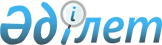 Об утверждении Положения о Министерстве промышленности и торговли Республики Казахстан
					
			Утративший силу
			
			
		
					Постановление Кабинета Министров Республики Казахстан от 1 августа 1995 г. N 1054. Утратило силу - постановлением Правительства РК от 20 мая 1997 г. N 851 ~P970851.     Кабинет Министров Республики Казахстан постановляет:     Утвердить прилагаемое Положение о Министерстве промышленности иторговли Республики Казахстан.        Первый заместитель         Премьер-министра       Республики Казахстан                                            Утверждено                                 постановлением Кабинета Министров                                        Республики Казахстан                                    от 1 августа 1995 г. N 1054                             Положение                   о Министерстве промышленности                  и торговли Республики Казахстан                         I. Общие положения 

       1. Министерство промышленности и торговли Республики Казахстан (в дальнейшем - Министерство), созданное Указом Президента Республики Казахстан от 13 июня 1994 г. N 1730 U941730_ "Об образовании Министерства промышленности и торговли Республики Казахстан", является центральным органом государственного управления промышленностью, внешнеэкономическими связями, торговлей. 

      2. Министерство подчиняется непосредственно Кабинету Министров Республики Казахстан и содержится за счет средств государственного бюджета республики. 

      Министерство в своей деятельности руководствуется Конституцией Республики Казахстан, законами Республики Казахстан, актами Президента Республики Казахстан, постановлениями Верховного Совета Республики Казахстан и решениями Кабинета Министров Республики Казахстан, а также настоящим Положением. 

      3. Основными задачами Министерства являются: 

      государственное управление производственным комплексом республики во взаимодействии с местными органами исполнительной власти и координация деятельности отраслей промышленности и торговли; 

      разработка концепций развития промышленности, предусматривающих обеспечение эффективного использования производственного потенциала, развитие кооперационных связей, увеличение выпуска конкурентоспособной и наукоемкой продукции, проведение активной научно-технической, инвестиционной и социальной политики; 

      организация внешнеэкономических связей, сотрудничество с зарубежными странами, развитие экспорта и импорта продукции, изучение конъюнктуры мирового рынка и прогнозирование его развития, участие в проведении международных выставок, ярмарок. 

      Сноска. Абзац пятый исключен, абзац четвертый - в редакции постановления КМ РК от 11 сентября 1995 г. N 1251. 



 

                  II. Основные функции Министерства 

      4. Исходя из основных задач Министерство: 

      обеспечивает координацию деятельности предприятий и организаций горно-металлургического, машиностроительного, химического комплексов и по производству товаров народного потребления; 

      на основе прогноза потребностей общественного производства и населения в промышленной продукции и товарах народного потребления, а также с учетом конъюнктуры мирового рынка и необходимости интеграции в мировое хозяйство, разрабатывает и реализует приоритетные государственные программы развития отраслей промышленности, внешней и внутренней торговли; 

      вносит предложения по демонополизации, разгосударствлению и приватизации государственной собственности в промышленности и торговле; 

      в установленном порядке принимает участие в разработке и реализации мер по санации убыточных производств (предприятий), в промышленности, оказавшихся несостоятельными должниками; 

      оказывает поддержку предпринимательству, малому и среднему бизнесу в вопросах привлечения иностранных инвестиций; 

      в установленном порядке принимает участие в подготовке инвестиционных программ и проектов промышленности, финансируемых за счет централизованных ресурсов; 

      в установленном порядке вносит предложения по привлечению и использованию иностранных кредитов и инвестиций в промышленность; 

      принимает участия в процессе создания совместных предприятий, транснациональных промышленных структур; 

      осуществляет анализ и разрабатывает прогнозы развития промышленности, совместно с другими министерствами формирует научно-техническую и инвестиционную политику по развитию производственных мощностей, улучшению их использования, повышению технического уровня производства; 

      обеспечивает развитие эффективных кооперационных связей в промышленности с зарубежными странами с целью улучшения структуры балансов материальных ресурсов и повышения эффективности экспорта и импорта; 

      организует разработку и внедрение программ охраны окружающей среды, безотходных и экологически чистых технологий на предприятиях промышленности; 

      изучает конкурентоспособность казахстанских предприятий на международном рынке и вырабатывает предложения и рекомендации по ее повышению; 

      осуществляет разработку и внедрение эффективных организационных форм управления в промышленности и торговле; 

      разрабатывает меры рационального использования сырьевых ресурсов в промышленности за счет выявления внутренних резервов; 

      осуществляет в установленном порядке перепрофилирование и реорганизацию промышленных государственных предприятий; 

      разрабатывает меры по технологической модернизации производства с широким использованием иностранных инвестиций; 

      осуществляет меры по государственной поддержке развития потребительского рынка; 

      принимает участия в разработке материальных балансов по продукции промышленности; 

      анализирует эффективность использования иностранных инвестиций и содействует притоку иностранного капитала в промышленный комплекс; 

      проводит единую политику по безопасности и охране труда в промышленности; 

      участвует в организации международных тендеров по передаче отдельных месторождений полезных ископаемых в совместную отработку, концессию; 

      утверждает в установленном порядке положения, уставы, правила и другие нормативные документы по вопросам деятельности государственных промышленных предприятий, объединений, организаций и других структурных образований; 

      оказывает методологическую и организационно-экономическую помощь промышленным предприятиям и организациям торговли в формировании рыночных инфраструктур, основанных на различных формах собственности; 

      обосновывает потребность в финансовых и валютных средствах для решения стратегических задач промышленности и в установленном порядке вносит предложения в соответствующие органы; 

      участвует в создании систем информационного обеспечения Министерства, государственных объединений и организаций, входящих в промышленный и торговый комплекс республики; 

      осуществляет координацию деятельности предприятий, входящих в состав Министерства, по мобилизационной подготовке их производства; 

      участвует в подготовке проектов международных и межправительственных договоров и соглашений в области торгово-экономического сотрудничества; 

      проводит переговоры и заключает по поручению Кабинета Министров республики международные договоры и соглашения Республики Казахстан и контролирует их выполнение; 

      на основе анализа конъюнктуры внутреннего и мирового потребительского рынка формирует предложения по производству продовольственных и непродовольственных товаров народного потребления и представляет их в соответствующие органы государственного управления; 

      (абзац тридцать второй) осуществляет в соответствии с порядком, установленным Кабинетом Министров Республики Казахстан, выдачу лицензий на экспорт и импорт товаров (работ, услуг); 

      решает в пределах компетенции вопросы, связанные с реэкспортом товаров; 

      координирует работу по внедрению эффективных форм внешнеэкономического и промышленного сотрудничества; 

      рассматривает предложения организаций и фирм зарубежных стран по вопросам внешней торговли, подготавливает и представляет в установленном порядке предложения по этим вопросам, проводит с участниками внешнеэкономических связей переговоры о товарообороте и платежах, объемах и очередности поставок; 

      участвует в разработке и осуществлении мер по организации валютно-кредитных вопросов, взаимодействует с Таможенным комитетом Республики Казахстан по вопросам таможенного дела в соответствии с Указом Президента Республики Казахстан, имеющим силу Закона, "О таможенном деле в Республике Казахстан"; 

      подготавливает совместно с другими министерствами вопросы, касающиеся развития промышленности и торговли, для участия Республики Казахстан в работе международных экономических организаций и органов (ГАТТ, ВТО, ЮНКТАД, ЭКО, ЭСКАТО и др.), межправительственных комиссий и комитетов по торгово-экономическому и научно-техническому сотрудничеству с зарубежными странами, в конференциях, конгрессах, симпозиумах и совещаниях по вопросам международных экономических отношений, принимает иностранные делегации, прибывающие в Республику Казахстан для обсуждения и решения вопросов по развитию производственных, внешнеэкономических связей и торговли; 

      проводит информационно-пропагандистскую работу по развитию торгово-экономических связей Республики Казахстан с зарубежными странами; 

      (абзац сороковой) участвует в разработке механизма и организации проведения независимых технико-экономических экспертиз крупных инвестиционных проектов на строительство объектов за рубежом с участием Республики Казахстан; 

      изучает конъюнктуру торговли и состояние потребительского рынка республики, вырабатывает рекомендации и прогнозы его развития; 

      организует работу по проведению ярмарок по оптовой закупке товаров народного потребления; 

      организует контроль за соблюдением в торговых структурах требований Закона Республики Казахстан Z913400_ "О защите прав потребителей", участвует в рассмотрении предложений по утверждению и изменению стандартов и технических условий на товары народного потребления; 

      разрабатывает и утверждает обязательные для предприятий всех форм собственности, осуществляющих торговую деятельность на территории республики, правила торговли, контролирует соблюдение этих правил; 

      пропагандирует прогрессивные формы и методы торгового обслуживания населения, изучает и внедряет передовой отечественный и зарубежный опыт торговли и общественного питания и способствует развитию торговой рекламы;      осуществляет в соответствии с действующим законодательствомкоординацию деятельности внешнеэкономических организаций республикиза рубежом;     (абзац сорок восьмой) реализует мероприятия по социальному развитию, улучшений условий труда, жилищных, культурно-бытовыхусловий и медицинского обслуживания работников системыМинистерства.     Сноска. В пункт 5 внесены изменения постановлением КМ РК от 11 сентября 1995 г. N 1251; постановлением Правительства РК от29 апреля 1996 г. N 520.                      III. Права Министерства     5. Министерство для выполнения возложенных на него функцийимеет право: 

       осуществлять контроль за выполнением государственными предприятиями делегированных им прав и функций органов государственного управления; 

      участвовать совместно с другими ведомствами в подготовке соглашений и договоров о сотрудничестве Казахстана с другими государствами; 

      решать в установленном порядке вопросы расстановки и подготовки резерва руководящих работников объединений и предприятий промышленности и торговли республики; 

      издавать в пределах своей компетенции нормативные документы, принимать решения во исполнение актов Президента Республики Казахстан, постановлений и распоряжений Кабинета Министров Республики Казахстан, обязательные для предприятий и объединений промышленности и торговли, осуществлять контроль за их исполнением; 

      запрашивать у предприятий промышленности и торговли, внешнеторговых организаций информацию, необходимую для выполнения задач, возложенных на Министерство; 

      решать в установленном порядке в пределах своей компетенции вопросы по созданию, реорганизации, ликвидации государственных предприятий, организаций и учреждений; 

      владеть, пользоваться и управлять имуществом государственных предприятий, в соответствии с правом, делегированным ему Государственным комитетом Республики Казахстан по управлению государственным имуществом; 

      участвовать в подготовке учредительных документов по формированию многоотраслевых и транснациональных холдингов; 

      формировать в установленном порядке резервы товаров народного потребления; 

      по согласованию с заинтересованными органами создавать временные рабочие группы, координационные, научно-технические и другие советы, межведомственные экспертные комиссии, а также проводить совещания по проблемам промышленности, внешнеэкономической деятельности и торговли Республики Казахстан; 

      принимать участие в организации работ по проведению международных выставок, ярмарок, аукционов, симпозиумов и других мероприятий, осуществлять рекламно-издательскую деятельность; 

      разрабатывать и в установленном порядке вносить в Кабинет Министров Республики Казахстан предложения по совершенствованию законодательства Республики Казахстан в области управления промышленностью, внешнеэкономической деятельностью, торговлей; 

      заключать с профсоюзами и их объединениями отраслевые (тарифные) соглашения по трудовым и иным социально-экономическим вопросам. 

      Сноска. Абзац второй - в редакции постановления КМ РК от 11 сентября 1995 г. N 1251. 



 

                   IV. Основные вопросы организации 

                      деятельности Министерства 



 

      6. Министерство возглавляет Министр, назначаемый и освобождаемый от должности в соответствии с действующим в Республике Казахстан законодательством. 

      Министр имеет заместителей, назначаемых по его представлению Кабинетом Министров Республики Казахстан. Распределение обязанностей между заместителями Министра производится Министром. 

      7. Министр организует работу Министерства и несет персональную ответственность за его деятельность. 

      В этих целях Министр: 

      осуществляет руководство деятельностью Министерства, представляет его во всех учреждениях, предприятиях и организациях, без доверенности действует от имени Министерства, в соответствии с действующим законодательством; 

      устанавливает степень ответственности за выполнение обязанностей, возложенных на заместителей Министра и руководителей структурных подразделений Министерства; 

      в соответствии с действующим законодательством принимает и увольняет работников в аппарат Министерства, применяет меры поощрения и налагает дисциплинарные взыскания; 

      утверждает штатное расписание и смету расходов на содержание центрального аппарата Министерства в пределах выделенных Кабинетом Министров ассигнований, а также штаты и положения о структурных подразделениях и подведомственных организациях Министерства; 

      в установленном в республике порядке на контрактной основе назначает и освобождает руководителей компаний, объединений, торговых представительств, торговых домов за границей и других предприятий; 

      производит в установленном порядке структурные изменения предприятий и организаций, находящихся в ведении Министерства. 

      8. В Министерстве образуется коллегия в составе Министра (председатель коллегии) и заместителей Министра по должности, а также других руководящих работников системы Министерства. 

      Коллегия Министерства на своих заседаниях рассматривает вопросы, относящиеся к компетенции Министерства. 

      Решения коллегии проводятся в жизнь приказами Министра. В случае разногласий между Министром и коллегией Министр проводит в жизнь свое решение, докладывая о возникших разногласиях Кабинету Министров Республики Казахстан, а члены коллегии в свою очередь вправе изложить свое мнение. 

      9. Министерство на основании и во исполнение Конституции Республики Казахстан, законов Республики Казахстан, актов Президента Республики Казахстан и Кабинета Министров Республики Казахстан и настоящего Положения в соответствии с законодательством республики и в пределах своей компетенции издает приказы и инструкции и дает указания, обязательные для исполнения всеми подведомственными хозяйствующими субъектами. 

      Сноска. Абзац второй исключен - постановлением КМ РК от 11 сентября 1995 г. N 1251. 

      10. Основными структурными подразделениями Министерства являются департаменты и управления. 

      11. Численность работников центрального аппарата Министерства, размер ассигнований на его содержание, включая фонд оплаты труда, а также структура управления утверждаются Кабинетом Министров Республики Казахстан. 

      12. Министерство имеет расчетный, бюджетный и валютный счета в банке, печать с изображением Государственного герба Республики Казахстан, со своим наименованием на казахском и русском языках. 

      13. Министерство обладает правом владения и пользования зданиями, сооружениями и другим имуществом в соответствии с их назначением и целями своей деятельности. 

      Министерство осуществляет оперативный и бухгалтерский учет, ведет статистическую отчетность. Должностные лица Министерства несут установленную законом ответственность за искажение государственной отчетности. 



 

              V. Реорганизация и ликвидация Министерства 



 

      14. Реорганизация и ликвидация Министерства производится в соответствии с законодательством Республики Казахстан. 

 
					© 2012. РГП на ПХВ «Институт законодательства и правовой информации Республики Казахстан» Министерства юстиции Республики Казахстан
				